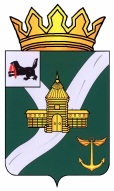 КОНТРОЛЬНО-СЧЕТНАЯ КОМИССИЯ УСТЬ-КУТСКОГО МУНИЦИПАЛЬНОГО ОБРАЗОВАНИЯ(КСК УКМО)ЗАКЛЮЧЕНИЕ № 01-4з на проект решения Думы Усть-Кутского муниципального образования «О согласовании перечня муниципального имущества, подлежащего передаче в муниципальную собственность Подымахинского муниципального образованияУсть-Кутского района»      Утвержденораспоряжением председателя    КСК УКМО    от 21.01.2021 №5-пЗаключение Контрольно-счетной комиссии Усть-Кутского муниципального образования (далее – КСК УКМО) на проекты решений Думы Усть-Кутского муниципального образования «О согласовании перечня муниципального имущества, подлежащего передаче в муниципальную собственность Подымахинского муниципального образования Усть-Кутского района» (далее – Проект решения) подготовлено в соответствии с частью 2 статьи 157 Бюджетного кодекса Российской Федерации (далее – БК РФ), частью 2 статьи 9 Федерального закона от 07.02.2011 №6-ФЗ «Об общих принципах организации и деятельности контрольно-счетных органов субъектов Российской Федерации и муниципальных образований», Положением о Контрольно-счетной комиссии Усть-Кутского муниципального образования, утвержденным решением Думы  УКМО от 30.08.2011 № 42, стандартом внешнего муниципального финансового контроля СВФК-4 «Подготовка, проведение и оформление результатов экспертно-аналитических мероприятий», утвержденным распоряжением КСК УКМО от 10.08.2012 г. №8-р, иными нормативными правовыми актами Российской Федерации, Иркутской области и Усть-Кутского муниципального образования (далее – УКМО). Проект решения направлен Думой Усть-Кутского муниципального образования (далее – Дума УКМО) в КСК УКМО для подготовки заключения. Цель проведения экспертно-аналитического мероприятия - определение соблюдения бюджетного и иного законодательства исполнительным органом местного самоуправления при разработке проекта решения.Предмет экспертно-аналитического мероприятия:- проект решения Думы УКМО «О согласовании перечня муниципального имущества, подлежащего передаче в муниципальную собственность Подымахинского муниципального образования Усть-Кутского района». В соответствии с Законом №14-ОЗ разграничение имущества, находящегося в муниципальной собственности, между муниципальными районами, поселениями осуществляется правовыми актами субъекта Российской Федерации, принимаемыми по согласованным предложениям органов местного самоуправления соответствующих муниципальных образований. Для подготовки проекта правового акта Правительства Иркутской области муниципальным образованием предоставляется в том числе и решение уполномоченных органов местного самоуправления соответствующих муниципальных образований о согласовании имущества, подлежащего передаче.Пунктом 2.4.1 статьи 3 Положения о порядке управления и распоряжения муниципальной собственностью Усть-Кутского муниципального образования, утвержденного решением Думы УКМО от 27.10.2015 №09 (с изменениями от 25.08.2020 №278, далее - Положение) предусмотрено, что в компетенцию Думы УКМО входит утверждение перечня имущества, предлагаемого к передаче объектов муниципальной собственности Усть-Кутского муниципального образования в федеральную собственность, собственность субъектов Российской Федерации, муниципальную собственность иных муниципальных образований.В соответствии со статьей 51 Федерального закона Российской Федерации от 06.10.2003 года №131-ФЗ «Об общих принципах организации местного самоуправления в Российской Федерации», статьей 57 Устава УКМО, органы местного самоуправления вправе передавать муниципальное имущество во временное или в постоянное пользование физическим и юридическим лицам, органам государственной власти Российской Федерации (органам государственной власти субъекта Российской Федерации) и органам местного самоуправления иных муниципальных образований, отчуждать, совершать иные сделки в соответствии с федеральными законами.Законом Иркутской области от 16.05.2008 №14-ОЗ «О порядке согласования перечня имущества, подлежащего передаче, порядке направления согласованных предложений органами местного самоуправления соответствующих муниципальных образований Иркутской области» определено, что уполномоченный орган местного самоуправления муниципального образования Иркутской области (далее - муниципальное образование), владеющего имуществом, находящимся в муниципальной собственности (далее - имущество), подлежащим передаче, и уполномоченный орган местного самоуправления муниципального образования, в собственность которого указанное имущество передается, формируют согласованные предложения о передаче (принятии) имущества в собственность соответствующего муниципального образования в целях разграничения имущества в виде перечня имущества, подлежащего передаче.Подымахинское муниципальное образование, в собственность которого указанное в Проекте решения имущество передается, предварительно согласовало перечень принимаемого имущества (письмо от 15.01.2021 №13). КСК УКМО отмечает, что согласование перечня передаваемого имущества не содержат «двойной» подписи – передаваемой и принимаемой стороны.Разграничение имущества, находящегося в муниципальной собственности, между муниципальными районами, поселениями осуществляется правовыми актами субъекта Российской Федерации, принимаемыми по согласованным предложениям органов местного самоуправления соответствующих муниципальных образований. Проектом решения Думы УКМО «О согласовании перечня муниципального имущества, подлежащего передаче в муниципальную собственность Подымахинского муниципального образования Усть-Кутского района» планируется передача недвижимого имущества – жилой фонд. По итогам принятия имущества у Подымахинского муниципального образования не появится новое расходное обязательство – взносы в Фонд капитального ремонта многоквартирных домов ввиду отсутствия многоэтажных жилых домов. КСК УКМО отмечает, что согласно п. 2 статьи 1 Положения, управление землей, иными природными ресурсами, средствами бюджета УКМО, жилыми помещениями, ценными бумагами, не являющимися акциями, Положение не регулирует. Иного нормативного правового акта органа местного самоуправления, определяющего компетенцию Думы по данному вопросу, нет. Кроме того, как отмечалось выше, пунктом 2.4.1 статьи 3 Положения о порядке управления и распоряжения муниципальной собственностью Усть-Кутского муниципального образования, предусмотрено, что в компетенцию Думы УКМО входит утверждение перечня имущества, предлагаемого к передаче объектов муниципальной собственности Усть-Кутского муниципального образования, тогда как представленный проект решения Думы УКМО имеет название «О согласовании перечня муниципального имущества …»По итогам проведенной экспертизы КСК УКМО делает вывод, что проект решения Думы УКМО «О согласовании перечня муниципального имущества, подлежащего передаче в муниципальную собственность Подымахинского муниципального образования Усть-Кутского района», представленный на рассмотрение Думы Усть-Кутского муниципального образования, соответствует основным положениям бюджетного и иного законодательства Российской Федерации.Учитывая вышеизложенное, в целях эффективного управления муниципальным имуществом, КСК УКМО считает целесообразным рассмотрение данного Проекта решения Думы УКМО на заседании Думы.Председатель Контрольно-счетнойкомиссии УКМО									        Н.С. Смирнова